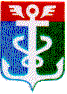 РОССИЙСКАЯ ФЕДЕРАЦИЯПРИМОРСКИЙ КРАЙ
ДУМА НАХОДКИНСКОГО ГОРОДСКОГО ОКРУГАРЕШЕНИЕ__.11.2022                                                                                                                ПРОЕКТО внесении изменений в пункт 1 решения Думы Находкинского городского округа от 26.02.2021 № 792 «Об утверждении состава Молодежного парламента при Думе Находкинского городского округа»Дума Находкинского городского округа Р Е Ш И Л А:Внести в пункт 1 решения Думы Находкинского городского округа от 26.02.2021 № 792 «Об утверждении состава Молодежного парламента при Думе Находкинского городского округа» следующие изменения:1)  подпункт 6 изложить в следующей редакции: «6) Притула Вероника Сергеевна;»;2) подпункт 8 изложить в следующей редакции:«8) Абрамов Константин Романович;»;3) подпункт 9 изложить в следующей редакции:«9) Евдокимова Дарья Александровна;»;4) подпункт 10 изложить в следующей редакции:«10) Чураков Ярослав Валерьевич;»;5) подпункт 11 изложить в следующей редакции:«11) Кроткова Ангелина Романовна;»;6) подпункт 16 изложить в следующей редакции:«16) Лупа Виктория Сергеевна;»;7) подпункт 17 изложить в следующей редакции:«17) Бородин Максим Андреевич;»;8) подпункт 18 изложить в следующей редакции:«18) Серебренникова Дарья Романовна;»;9) подпункт 19 изложить в следующей редакции:«19) Матюшкин Владимир Дмитриевич;».Настоящее решение вступает в силу со дня его принятия.Председатель Думы 			                                                         А.В. Кузнецов 